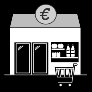 Faire ses courses pendant le Covid 19  •Pour aller faire mes courses                      	    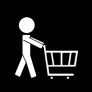 • Je me lave les mains avant de partir          	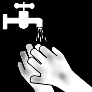 •J’évite de prendre des gants                       	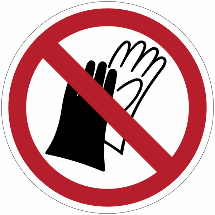 • Je prends mon attestation                           	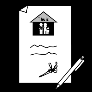 •Je privilégie l’après-midi                               	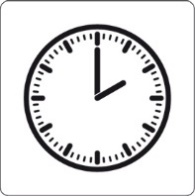 •Je vais faire les courses seul                     	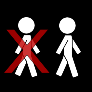 •J’emporte mon gel hydro alcoolique           	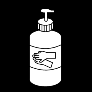 •J’emporte mes propres sacs                      	 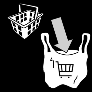 •Si j’utilise un chariot, je le désinfecte            	=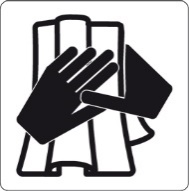 •Dans le magasin, je garde toujours un mètre de distance      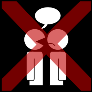 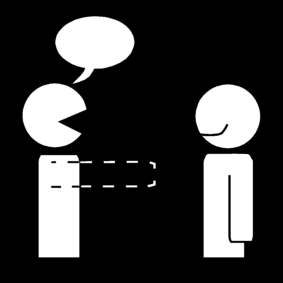  • Je prends ce que je touche           ￼￼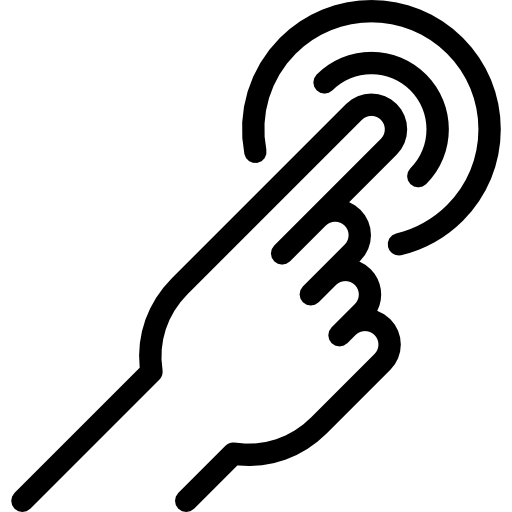 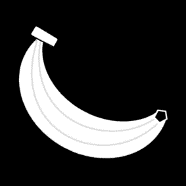 Je ne me touche pas le visage pendant les courses  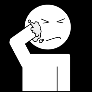 • Je privilégie le paiement par carte bancaire si c’est possible 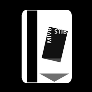 • Je jette mes gants en sortant si j’en ai  	=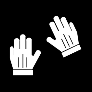 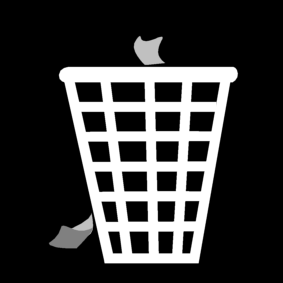 • Je me lave les mains en sortant du magasin	• Ou je prends du gel hydroalcoolique 		• Au retour chez moi, je me relave les mains 	  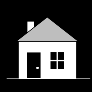 